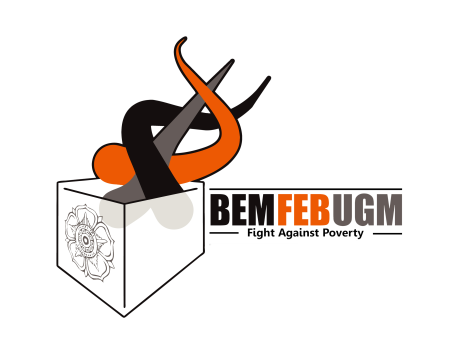 LAPORAN PUBLIK TENGAH TAHUN 2014BADAN EKSEKUTIF MAHASISWAFAKULTAS EKONOMIKA DAN BISNISUNIVERSITAS GADJAH MADASEKILAS TENTANG BEM FEB UGMBadan Eksekutif Mahasiswa Fakultas Ekonomika dan Bisnis Universitas Gadjah Mada atau lebih dikenal dengan BEM FEB UGM merupakan organisasi mahasiswa yang menjalankan fungsi eksekutif dalam lingkungan Keluarga Mahasiswa FEB UGM. BEM FEB UGM berdiri sejak tahun 2007 yang merupakan transformasi dari berbagai organisasi mahasiswa sebelumnya yakni Dewan Eksekutif Mahasiswa Fakultas Ekonomika UGM. BEM FEB UGM sendiri memiliki berbagai nilai yang diterapkan dalam organisasinya yakni :NILAI-NILAI BEM FEB UGM 2014KetuhananSetiap insan manusia yang hidup di Indonesia diwajibkan untuk memiliki agama maupun kepercayaan sesuai butir pertama Pancasila sila pertama yang berbunyi “Ketuhanan Yang Maha Esa”. Hal itulah yang menjadikan dasar agar nilai ini bisa diinternalisasikan ke dalam insan Pengurus BEM FEB UGM. Harapannya adalah Pengurus BEM FEB UGM  mampu menginspirasi dan menularkan semangat religius kepada seluruh civitas akademika di FEB UGM serta menjunjung tinggi toleransi beragama.  KepedulianBEM FEB UGM  mempunyai keyakinan bahwa nilai Kepedulian adalah salah satu nilai yang menjadi perhatian penting. Kepedulian adalah motor yang menggerakkan perubahan. BEM FEB UGM dituntut untuk peka dan peduli terhadap permasalahan di sekitarnya. Melalui langkah sederhana, BEM FEB UGM berupaya menginspirasi lalu menggerakkan orang untuk menyelesaikan permasalahan yang ada dengan bersinergi dan saling melengkapi.  NasionalismeBEM FEB UGM adalah organisasi yang mempunyai pandangan optimisme yang tinggi terhadap Indonesia. Kami yakin bahwa Kejayaan Indonesia sejak masa lalu akan bisa kita ulang. Indonesia  adalah Negara besar dengan segala potensi kekayaan yang mampu menyejahterakan rakyatnya. BEM FEB UGM bergerak lewat kajian berorientasi pemecahan masalah terkait isu nasional, berkontribusi nyata melalui langkah sederhananya ke masyarakat sehingga mampu membantu permasalahan Negara. KULTUR KERJA BEM FEB UGM 2014KekeluargaanTanggapSemangat JuangProfesionalismeEfektif & EfisienKeadilan dan kesetaraanIntegritasBEM FEB UGM sebagai organisasi pergerakan mahasiswa di Fakultas Ekonomika dan Bisnis UGM memandang 2014 adalah periode kami bisa peduli dengan masyarakat secara umum dengan melakukan sebuah tindakan yang menginspirasi mahasiswa dan masyarakat. Kami inigin lebih dekat dengan internal dari kami sendiri, berkerja secara cerdas, berpikir secara menyeluruh. Bergerak bersama dalam suatu sinergi untuk mencapainya tujuan bersama dan berusaha untuk selalu menjadi ‘dynamo’ dari setiap kegiatan. Poin kami adalah  sebagai pengembangan mahasiswa FEB UGM, melayani masyarakat dan pengawas berbagai kebijakan pemerintah.VISI MISI BEM FEB UGMVISI BEM FEB UGMMewujudkan BEM FEB UGM yang menginspirasi mahasiswa dan masyarakat untuk lebih peduli dengan kontribusi nyataMISI BEM FEB UGMMembangun Internal berdasarkan kekeluargaan dan bernafaskan profesionalismeMenguatkan media aspirasi untuk melayani mahasiswa secara solutif serta pengabdian kepada masyarakatMemfasilitasi pengembangan keilmuwan, minat bakat, dan karakter mahasiswa FEB UGM di kancah nasional dan internasionalMenghasilkan kajian dan membangun kerjasama strategis dalam upaya pemberantasan kemiskinan dan korupsiSASARAN STRATEGISMengawal dan bersinergi dengan Pemerintah serta stakeholder dalam Pemilu 2014 dan Asean Econimic Community 2015Menjadi wadah dalam proses edukasi 100 wirausaha muda FEB UGM.Memfasilitasi 5 komunitas untuk bisa menjadi wadah minat dan bakat di FEB UGM.Meningkatkan peran serta 350 warga FEB UGM dalam rangkaian kegiatan sosial di Desa Mitra FEB UGM.Meningkatkan pelayanan informasi beasiswa dan lomba di tingkat nasional dan internasional.TEMA BESAR BEM FEB UGMFight Against Poverty !STRUKTUR ORGANISASILAPORAN PELAKSANAAN KEGIATAN (PERIODE JANUARI – JUNI 2014)Dana Masyarakat Dana FokomaEVALUASI KEGIATANPada dasarnya beberapa kegiatan masih terdapat kekurangan seperti halnya kekurangan dalam hal komunikasi. Hal tersebut terjadi pada proker ZEE, FMEI, dan studi bandingDalam pengelolaan proposal dan lpj masih terdapat kendala teknis pada proses pengajuannya dan penyerahan proposal maupun lpj terlalu deadlineDalam beberapa program kerja yang telah dilaksanakan, tidak sesuai dengan waktu yang telah dialokasikanAdanya peraturan yang dibuat oleh pihak ugm terkait clearing area GSP pada penyambutan mahasiswa baru membuat kegiatan yang dilakukan menjadi terbatas karena luas tempat. Hal tersebut terjadi pada proker ZEEAda Program kerja yang dilaksanakan pada pemilihan waktu yang “bentrok” dengan kelas pengganti sehingga acara tidak dihadiri oleh semua anggota. Hal tersebut terjadi pada proker Rapat EvaluasiProgram kerja yang bekerja-sama dengan HMJ masih kurang dapat dilihat dalam segi koordinasi. Hal tersebut terjadi pada program kerja FMI dan Terima kunjungan yang saat itu tamu adalah universitas SurabayaKurangnya koordinasi antar biro atau departemen, seperti ada tulisan yang dikirim ke email MKI tetapi tidak mengabarkan ke PJ website sehingga lama dimuat di website. Hal tersebut terjadi pada supporting kegiatan WebsiteRangkaian acara untuk program kerja Seminar internal, pelatihan kesekretariatan berjalan sesuai dengan rencana hanya ada kurangnya waktu yang diberikanREKOMENDASIPerlu adanya koordinasi yang jelas antara ketua-ketua lembaga agar terdapat informasi yang benar mengenai berjalannya suatu acara.Pihak dari Biro Kestari dan Keuangan harus lebih tegas dalam meminta proposal dan lpj ke masing-masing sekertaris acaraPemimpin kegiatan seharusnya lebih tegas dalam mengatur jalannya kegiatanPerlu komitmen dari anggota BEM untuk menghadiri acara dari awal hingga akhirKoordinasi dan pembentukan panitia kecil jika bekerjasama lagi dengan HMJ/Lembaga lainKalau mengirim tulisan ke email dikonfrimasikan ke Penanggung jawab website.Waktu diperlama dan peserta harus sudah ada diruangan sebelum acara di mulai sehingga waktu yang digunakan terpenuhiPengurus BEM diharapkan lebih berpartisipasi mendukung berjalannya kegiatan baik dalam internal BEM dan juga eksternal BEMPENUTUPLaporan Publik Tengah Tahun ini merupakan laporan tengah tahunan yang kami buat dengan sejujurnya dengan tujuan mengenalkan kepada masyarakat FEB UGM bahwa salah satu tujuan kami berorganisasi merupakan membangun sikap transparansi, akuntabilitas, dan berintegritas serta meningkatkan jiwa profesional dalam setiap kompenen di tubuh organisasi. Oleh karena itu, apabila dalam pembuatan laporan ini masih terdapat banyak kekurangan, kesalahan, dan pelaporan yang kurang transparan, kami sangat menerima kritik dan saran dari pembaca demi kemajuan organisasi kami dan tentunya kemajuan bersama Keluarga Mahasiswa FEB UGM. Segala bentuk aspirasi sangat dibutuhkan agar kami dapat membuat inovasi-inovasi baru yang tentunya memenuhi kebutuhan mahasiswa-mahasiswa FEB UGM yang tergabung dalam Keluarga Mahasiswa FEB UGM. BEM FEB UGM 2014 Dekat di Hati, Ikhlas Mengabdi, Semangat Berkontribusi ! HIDUP MAHASISWA INDONESIA!Hormat kami,		Ketua Umum BEM FEB UGMM. Akbar Fadzkurrahman An-NahlNIM. 12/330774/EK/18955	Ketua UmumM. Akbar Fadzkurrahman A.Koordinator Keuangan MahasiswaPawestri PinasthikaKetua Bidang Pengembangan Mahasiswa dan Pengabdian MasyarakatRangga Bintara KusumaKetua Bidang Internal dan AdministrasiAdika Eka PrawiraKetua Bidang Kajian Intelektual dan Hubungan EksternalPutu Yunartha Pradnyana P.Koordinator Keuangan MahasiswaM. Risky HasanKepala Departemen Hubungan Internal Dan Pengembangan MahasiswaHystorico ArditaWakil Kepala DepartemenSamarthya Dhira SeptiaryKepala Biro KeuanganRizki PratamaWakil Kepala Biro Septia RozaniKepala Departemen Negosiasi dan AdvokasiWirdatul AiniWakil Kepala Departemen Ako Rondo Partando AritonangKepala Departemen KewirausahaanFremli Pradini PertiwiWakil Kepala Departemen Anida Mustalfia Rahma SuciKepala Biro KesekretariatanAnisa Chumaarisaturrif’ahWakil Kepala BiroSuaida Ayu WulandariKepala Departemen Kajian StrategisSyaila Anya TanayaWakil Kepala DepartemenMeri PangaribuanKepala Departemen Sosial KemasyarakatanAmanda Aidi FitraWakil Kepala DepartemenFenny Nurdiana PutriKepala Biro Pengembangan Sumber Daya ManusiaKartika MegariantoroWakil Kepala Biro Savitri AnantayaKepala Departemen Hubungan Diplomatik EksternalMuhammad RiantyartaWakil Kepala DepartemenFara Muthia SariKepala Biro Media Komunikasi dan InformasiPutri DamayantiWakil Kepala BiroJohannes Ramos SandroNoNama ProkerBelum TerlaksanaSedang BerlangsungTelahTerlaksanaTidak TerlaksanaRencana AnggaranLaporan PenerimaanRealisasi Anggaran1SOB & Interview BEM IRp 315000Rp 222800Rp 2228002Rapat KerjaRp 200000Rp 199700Rp 1997003Langganan KoranRp 540000--4AngkringanRp 930000--5International AffairsRp 154000--6DoremiRp 650000--7Leadership Training 1Rp 550000Rp 358000Rp 3580008Pembuatan SOP & Pelatihan kesekretariatanRp 362875Rp 362875Rp 3816009Terima KunjunganRp 262000--10Tanggap IsuRp 559000--11FMEIRp1300000--12KIBRp 654000-Rp 66440013Studi BandingRp1040000-Rp1600000014ZEERp 200000-Rp 90800NoNama ProkerBelum TerlaksanaSedang BerlangsungTelahTerlaksanaTidak TerlaksanaRencana AnggaranLaporan PenerimaanRealisasiAnggaran1Sosialisasi SNMPTNRp 300000Rp 300000Rp 2050002Posko KRSRp 200000Rp 200000Rp 2000003Langganan KoranRp 180000Rp 180000-4Leadership Training 1Rp 370000Rp 370000Rp 3596055Majalah DindingRp 160000Rp 160000-6Pembuatan BaganRp 188000Rp 188000Rp 1186007Terima KunjunganRp 383000Rp 383000-8Gathering Night 1Rp 325000Rp 325000Rp10370009Majalah BEMRp4536300Rp4536300Rp415220010Tanggap IsuRp  16000Rp  16000-11Sekolah AdvokasiRp 600000Rp 600000-12FMEIRp 534000Rp 534000-13Interfaculty LinkRp  90000Rp   90000-14Rapat EvaluasiRp 430000--15Kantin KejujuranRp1000000Rp1000000-16Perangkulan KomunitasRp9000000Rp9000000-17Desa MitraRp2001664Rp2001664-